Social- och miljöutskottets betänkandeTeknisk ändring i blankettlagen om privat socialserviceLandskapsregeringens lagförslag LF 25/2020-2021INNEHÅLLSammanfattning	1Landskapsregeringens förslag	1Utskottets förslag	1Ärendets behandling	1Utskottets förslag	1SammanfattningLandskapsregeringens förslagLandskapsregeringen föreslår att lagtinget antar en teknisk ändring i blankettlagen om privat social service. Avsikten är att lagändringen ska träda i kraft så snart som möjligt.Utskottets förslagMed hänvisning till landskapsregeringens motiveringar i lagförslaget föreslår utskottet att lagförslaget antas utan ändringar.Ärendets behandlingLagtinget har den 2 juni 2021 inbegärt social- och miljöutskottets yttrande i ärendet. 	I ärendets avgörande behandling deltog ordföranden Pernilla Söderlund, viceordföranden Mikael Lindholm, ledamöterna Stellan Egeland, Simon Holmström, Jesper Josefsson och Wille Valve samt ersättaren Ingrid Zetterman. Utskottets förslagMed hänvisning till det anförda föreslår utskottetatt lagtinget antar lagförslaget i oförändrad lydelse.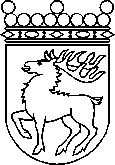 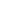 Ålands lagtingBETÄNKANDE nr 11/2020-2021BETÄNKANDE nr 11/2020-2021DatumSocial-och miljöutskottet2021-06-03Till Ålands lagtingTill Ålands lagtingTill Ålands lagtingTill Ålands lagtingTill Ålands lagtingMariehamn den 3 juni 2021Mariehamn den 3 juni 2021Ordförande Pernilla SöderlundSekreterareCarina Strand